Name of Journal: World Journal of Clinical CasesManuscript NO: 60692Manuscript Type: CASE REPORTPancreas-preserving duodenectomy for treatment of a duodenal papillary tumor: A case reportWu B et al. Surgical procedures for duodenal papillary tumorsBiao Wu, Shi-Yong Chen, Yuan Li, Yu He, Xin-Xin Wang, Xiao-Jun YangBiao Wu, Shi-Yong Chen, Yuan Li, Yu He, Xin-Xin Wang, Xiao-Jun Yang, Department of General Surgery, Gansu Provincial Hospital, Lanzhou 730000, Gansu Province, ChinaBiao Wu, Shi-Yong Chen, Yuan Li, School of Clinical Medicine, Ningxia Medical University, Yinchuan 750000, Ningxia Hui Autonomous Region, ChinaAuthor contributions: Wu B and Chen SY contributed equally to this work and should be considered as co-first authors; all authors substantially contributed to the conception and design of the study as well as acquisition, analysis, and interpretation of the data; all authors drafted the article, made critical revisions related to the intellectual content of the manuscript, and approved the final version of the article to be published.Supported by The National Natural Science Foundation of China, No. 81660398; and The Hospital Key Program of National Scientific Research Cultivation Plan, No. 19SYPYA-12.Corresponding author: Xiao-Jun Yang, MD, PhD, Chief Doctor, Professor, Surgeon, Department of General Surgery, Gansu Provincial Hospital, No. 204 Donggang West Road, Chengguan District, Lanzhou 730000, Gansu Province, China. yangxjmd@aliyun.comReceived: November 9, 2020Revised: December 16, 2020Accepted: April 23, 2021Published online: June 26, 2021AbstractBACKGROUNDDuodenal papillary tumor is a rare tumor of the digestive tract, accounting for about 0.2% of gastrointestinal tumors and 7% of periampullary tumors. The clinical manifestations of biliary obstruction are most common. Some benign tumors or small malignant tumors are often not easily found because they have no obvious symptoms in the early stage. Surgical resection is the only treatment for duodenal papillary tumors. At present, the methods of operation for duodenal papillary tumors include pancreatoduodenectomy, duodenectomy, ampull-ectomy, and endoscopic resection.CASE SUMMARYA 47-year-old man was admitted to because of a duodenal mass that had been discovered 2 mo previously. Electronic gastroscopy at another hospital revealed a duodenal papillary mass that had been considered to be a high-grade intraepithelial neoplasia. Therefore, we conducted a multidisciplinary group discussion and decided to perform a pancreas-preserving duodenectomy and a R0 resection was successfully performed. After surgery, the patient underwent a follow-up period of 5 yr. No recurrence or metastasis occurred. CONCLUSIONAccording to our experience with a duodenal papillary tumor, compared with pancreaticoduodenectomy, the use of pancreas-preserving duodenectomy can preserve pancreatic function, maintain gastrointestinal structure and function, reduce tissue damage and complications, and render the postoperative recovery faster. Pancreas-preserving duodenectomy for treatment of a duodenal papillary tumor is feasible under strict control of surgical indications.Key Words: Duodenal papillary tumor; Benign tumor; Malignant tumor; Pancreas-preserving duodenectomy; case report©The Author(s) 2021. Published by Baishideng Publishing Group Inc. All rights reserved. Citation: Wu B, Chen SY, Li Y, He Y, Wang XX, Yang XJ. Pancreas-preserving duodenectomy for treatment of a duodenal papillary tumor: A case report. World J Clin Cases 2021; 9(18): 4748-4753  URL: https://www.wjgnet.com/2307-8960/full/v9/i18/4748.htm  DOI: https://dx.doi.org/10.12998/wjcc.v9.i18.4748Core Tip: Duodenal papillary tumor is a rare digestive tract tumor because of its special anatomical location. The clinical manifestations of biliary obstruction are most common. Some benign tumors or small malignant tumors are often not easily found because they have no obvious symptoms in the early stage. Surgical resection is the only treatment for duodenal papillary tumors. With the advancement of surgical technology, reducing trauma and improving the quality of life have attracted more and more attention, and the surgical methods have changed accordingly. This case highlights that, under the condition of strictly controlling the indications of operation, pancreas-preserving duodenectomy for treatment of duodenal papillary tumors is feasible.INTRODUCTIONDuodenal papillary tumor is a rare tumor of the digestive tract, and most researchers believe that for benign tumors in that area, the long-term effect of local mass resection is similar to that of pancreaticoduodenectomy. There is still much debate over its indications and effects because of the lack of comparative analysis on long-term effects of local resections and pancreaticoduodenectomies. Therefore, we report a patient with pancreas-preserving duodenectomy and review the relevant literature to improve our understanding of this disease.CASE PRESENTATIONChief complaintsA duodenal mass that had been discovered 2 mo previouslyHistory of present illnessA 47-year-old man was admitted to our hospital on November 20, 2015 because of a duodenal mass that had been discovered 2 mo previously. Electronic gastroscopy at another hospital revealed a duodenal papillary mass that had been considered to be a high-grade intraepithelial neoplasia and was left untreated. The patient reported having no significant, recent weight loss. We carried out relevant examinations, confirmed the diagnosis, and took further treatment measures.History of past illnessThe patient was healthy before.Personal and family historyThe patient and families were healthy before.Physical examinationThe patient’s vital signs were: Temperature, 36.2 ℃; pulse rate, 75 bpm; respiratory rate, 20 breaths/min; and blood pressure, 110/70 mmHg. The physical examination revealed a normal countenance; absence of superficial lymph node enlargement and heart abnormalities; a flat abdomen; liver and spleen not palpated below the costal margin; hypogastric region tenderness; no shifting dullness absent; bowel sounds of 4 times/min, with no increase or decrease; and gurgles and abdominal vascular murmurs not audible.Laboratory examinationsLaboratory test results included: White blood cell count, 4.5 × 109/L; erythrocyte count, 4.42 × 1012/L; hemoglobin, 144 g/L; platelet count, 130 × 109/L; normal liver and kidney function; prothrombin time, 14 s; fibrinogen, 3.09 g/L; tumor marker CA-125, 7.19 U/mL (normal < 35 U/mL); CA-199, 7.07 U/mL (normal < 37 U/mL); alpha-fetoprotein, 3.17 ng/mL (normal 0.89-8.78 ng/mL); and CEA, 1.67 ng/mL (normal < 5 ng/mL). The rest of the parameters were within the normal range.Imaging examinationsAbdominal computed tomography showed a space-occupying lesion at the head of the pancreas and the duodenal bulb (Figure 1A). Due to the aforementioned imaging findings, a preliminary diagnosis of a duodenal papillary space-occupying lesion was made. Perioperative managementTwo days before the operation, the patient was fed a liquid diet. After fasting for 8 h before surgery, an intravenous injection of 2 g cefazoxime sodium was given 30 min before surgery to prevent infection. A patient-controlled analgesia pump was provided postoperatively. The patient was treated by hemostasis, nutrition, and water and electrolyte supplementation. Routine blood and biochemical indexes were monitored.Surgery and outcomesAfter general anesthesia, the patient was placed in a supine position, and then disinfected and trocar inserted. A laparoscopic exploration was then performed. As the gallbladder wall tension was not increased, the hepatoduodenal lymph nodes were not significantly enlarged, and there were no other significant findings in the peritoneal and pelvic cavities, we decided to perform a pancreas-preserving duodenectomy with a median abdominal incision. The gastrocolic ligament was opened to expose the duodenum, which was dissociated along the upper edge of the duodenum until the ligament of Treitz. The branch vessels entering the upper end of the duodenal bulb and the pancreas were ligated using USP 0 sutures. On turning the descending part of duodenum to the right and freeing the common bile duct and pancreatic duct on the inner side of the descending part of the duodenum (Figure 2A and B), a 3 cm × 3 cm solid mass with a hard, firm texture was palpable. The mass was not found to involve the pancreas and hepatoduodenal ligament. The common bile duct was freed along the duodenal papilla upward, until no significant mass invasion could be found. The common bile duct was severed at the pancreas side and the pancreatic duct was freed from the head of the pancreas toward the inner side until no significant mass invasion was found. After the distal part of the stomach, duodenum, and the tissues surrounding the pancreas were freed, the stomach was transected 6 cm from the pylorus using an endoscopic linear cutter and the jejunum was also transected 5 cm under the ligament of Treitz using a 6-0 linear cutter. After removing the specimen, the distal part of the jejunum was lifted from behind the colon to the level of the porta hepatis. An incision with a length equivalent to the opening of the bile duct was made on the contralateral edge of the mesojejunum, 5 cm from the jejunal stump. Bilioenteric anastomosis was performed through full-thickness continuous sutures using 6-0 prolene sutures. The residual pancreatic body and tail were freed and lifted for placement of an infusion tube scalp needle with an opening on the side. The main pancreatic duct and jejunal mucosa were continuously sutured using 5-0 proline sutures, and the head of the pancreas and the seromuscular layer of the jejunum were sutured in an interrupted manner, using USP 0 sutures. A Frankenman 25 stapler was used for Billroth I in situ anastomosis between the pyloric part and the jejunum, and the serous layer at the anastomosis site was sutured using USP 0 sutures (Figure 2C). The operation was successful and the tumor was completely removed. The operative time was 295 min, and the intraoperative blood loss was 100 mL. There were no obvious postoperative complications, and the patient was discharged 14 d after the operation.Postoperative pathology testsThe macroscopic examination of the surgical specimen showed a cancerous tumor with a white-gray color and a hard texture in the duodenal papilla (Figure 2D). A pathological diagnosis of adenocarcinoma of the duodenal papilla with infiltration in the full thickness of the intestinal wall was made. The stumps of the pancreatic duct and bile duct and the lymph nodes were negative and thus an R0 resection was achieved. No atypical cells were found in the pancreatic tissues surrounding the pancreatic duct and bile duct (Figure 3) (pT2N0M0). Postoperative treatment A patient-controlled analgesia pump was provided postoperatively. The patient was treated by hemostasis, nutrition, and water and electrolyte supplementation. Routine blood and biochemical indexes were monitored. The patient refused to receive chemotherapy, and no obvious abnormalities were found in relevant examinations.FINAL DIAGNOSISAdenocarcinoma of duodenal papilla.TREATMENTPancreas-preserving duodenectomy.OUTCOME AND FOLLOW-UPThe patient underwent a follow-up period of 5 yr, computed tomography examination was performed after 1-5 yr, and no recurrence or metastasis was found (Figure 1B-G).DISCUSSIONDuodenal papillary tumor is a rare benign or malignant disease in the digestive tract[1]. Surgical resection is the only treatment for duodenal papillary tumors. At present, the methods of operation for duodenal papilla tumor include pancreatoduodenectomy, duodenectomy, ampullectomy and endoscopic resection. From the design and implementation of the first case of pancreatoduodenectomy in 1935, Whipple operation has been a classic procedure for the treatment of tumors in the ampulla, head of the pancreas, and duodenal papilla[2]. However, with surgical technique improvements and more research on duodenal papilla tumors, the operative methods are evolving towards the direction of minimally invasive surgery. As the selection of operative methods is directly related to a patient’s prognosis and postoperative quality of life, it is critical for doctors to be familiar with the indications for different operative methods. Currently, although the approach of local tumor resection in the treatment of duodenal papillary tumors is attracting increasing attention from experts and scholars in China and other countries, there is still much debate over its indications and effects. Studies have demonstrated that the indications of local tumor resections include: Benign tumors at the duodenal papilla; pathologically confirmed malignant transformation of benign tumors; tumors with a diameter ≤ 2 cm, no infiltration, a margin with negative biopsy results, and no lymph node metastasis; well differentiated duodenal papillary cancer with a diameter < 1 cm and no lymph node metastasis (T1-2N0M0); for older patients with multiple complications and higher surgical risks, local tumor resection can be adopted to improve the quality of life[3,4]. Most researchers believe that for benign tumors and early malignant tumors (T1-2N0M0) in that area, the long-term outcomes of local mass resection are similar to those of pancreaticoduodenectomy. Pancreaticoduodenectomies are still the primary treatment method for malignant tumors because of the lack of comparative analysis on long-term outcomes of pancreas-preserving duodenectomy and pancreaticoduodenectomies. Although the mortality rate after pancreatoduodenectomy is less than 5%, the rate of postoperative complications is still as high as 30%-50%, among which pancreatic fistula is the most common one, with a rate as high as 20%-26%[5]. However, Rattner et al[6] suggested that pancreaticoduodenectomy is associated with better long-term outcomes than local tumor resection and that the indications of local tumor resection need to be strictly controlled. According to Asbun et al[7], the effect of local tumor resection is better than or the same as that of pancreaticoduodenectomy for stage T1 duodenal papillary cancer. Tarazi et al[8] studied the relationship between the operative method for ampullary cancer and a patient’s prognosis and reported a 5-year survival rate of 37.8% for pancreaticoduodenectomy and a 5-year survival rate of 40.9% for local tumor resection, with no statistically significant difference between the two rates. A follow-up study conducted at the Department of Hepatobiliary Surgery of The First Affiliated Hospital of Zhengzhou University reported a 5-year survival rate of 73.3% in 15 patients with duodenal malignant tumors who had undergone local resections, which was a satisfactory result[9]. In addition, it has been reported that the effect of radical resection can be achieved when local resection is performed for benign tumors of the duodenal papilla, benign tumors with a pathologically confirmed malignant transformation, and early papillary cancer that is localized in the mucosa without lymph node metastasis[10]. For early malignant tumors, intraoperative frozen examination showed negative resection margins around the tumor and at the base, and pancreas-preserving duodenectomy could be performed as a safe and effective surgical method[11]. Therefore, we report a patient with pancreas-preserving duodenectomy and provide case support for the long-term outcomes of pancreas-preserving duodenectomy to duodenal papillary tumors.CONCLUSIONAccording to our experience with a duodenal papillary tumor, compared with pancreaticoduodenectomy, the use of pancreas-preserving duodenectomy can preserve pancreatic function, maintain gastrointestinal structure and function, reduce tissue damage and complications, and render the postoperative recovery faster. Pancreas-preserving duodenectomy for the treatment of a duodenal papillary tumor is feasible under strict control of surgical indications.REFERENCES1 Wang FS, Gao ZJ, Liu YF. Recent advances in diagnosis and treatment of primary duodenal tumors. Zhonghua Xiaohuaxue Zazhi 2014; 22: 5221-5227 [DOI: 10.11569/wcjd.v22.i34.5221]2 Whipple AO, Parsons WB, Mullins CR. Treatment of carcinoma of the ampu1 La of Vater. Ann Surg 1935; 102: 765 [DOI: 10.1097/00000658-193510000-00023]3 Futakawa N, Kimura W, Wada Y, Muto T. Clinicopathological characteristics and surgical procedures for carcinoma of the papilla of Vater. Hepatogastroenterology 1996; 43: 260-267 [PMID: 8682475]4 Mansukhani VM, Desai GS, Mouli S, Shirodkar K, Shah RC, Palepu J. Transduodenal ampullectomy for ampullary tumors. Indian J Gastroenterol 2017; 36: 62-65 [PMID: 28054258 DOI: 10.1007/s12664-016-0726-0]5 Kapoor VK. Complications of pancreato-duodenectomy. Rozhl Chir 2016; 95: 53-59 [PMID: 27008166]6 Rattner DW, Fernandez-del Castillo C, Brugge WR, Warshaw AL. Defining the criteria for local resection of ampullary neoplasms. Arch Surg 1996; 131: 366-371 [PMID: 8615720 DOI: 10.1001/archsurg.1996.01430160024003]7 Asbun HJ, Rossi RL, Munson JL. Local resection for ampullary tumors. Is there a place for it? Arch Surg 1993; 128: 515-520 [PMID: 8098205 DOI: 10.1001/archsurg.1993.01420170045006]8 Tarazi RY, Hermann RE, Vogt DP, Hoerr SO, Esselstyn CB Jr, Cooperman AM, Steiger E, Grundfest S. Results of surgical treatment of periampullary tumors: a thirty-five-year experience. Surgery 1986; 100: 716-723 [PMID: 3764694]9 Shen XW, Tang Z, Zhao YF. The application of local resection for duodenal papillary tumor. Henan Yixue Yanjiu 2013; 22: 817-819 [DOI: 10.3969/j.issn.1004-437X.2013.06.006]10 Beger HG, Treitschke F, Gansauge F, Harada N, Hiki N, Mattfeldt T. Tumor of the ampulla of Vater: experience with local or radical resection in 171 consecutively treated patients. Arch Surg 1999; 134: 526-532 [PMID: 10323425 DOI: 10.1001/archsurg.134.5.526]11 Xia H, Lu YB, Zhou J, Zhang ZP, Chen HX, Sun WJ. Clinical analysis of cancer of the duodenal papilla: a report of 80 cases. Zhonghua Putong Waike Zazhi 2018; 27: 468-473 [DOI: 10.3978/j.issn.1005-6947.2018.04.012]FootnotesInformed consent statement: The patient provided informed consent for the publication of his case.Conflict-of-interest statement: All authors have no conflict of interest to report.CARE Checklist (2016) statement: The authors have read the CARE checklist (2016), and the manuscript was prepared and revised according to the CARE checklist (2016).Open-Access: This article is an open-access article that was selected by an in-house editor and fully peer-reviewed by external reviewers. It is distributed in accordance with the Creative Commons Attribution NonCommercial (CC BY-NC 4.0) license, which permits others to distribute, remix, adapt, build upon this work non-commercially, and license their derivative works on different terms, provided the original work is properly cited and the use is non-commercial. See: http://creativecommons.org/Licenses/by-nc/4.0/Manuscript source: Unsolicited manuscriptPeer-review started: November 9, 2020First decision: December 3, 2020Article in press: April 23, 2021Specialty type: SurgeryCountry/Territory of origin: ChinaPeer-review report’s scientific quality classificationGrade A (Excellent): 0Grade B (Very good): 0Grade C (Good): CGrade D (Fair): 0Grade E (Poor): 0P-Reviewer: Rangarajan M S-Editor: Zhang L L-Editor: Wang TQ P-Editor: Wang LLFigure Legends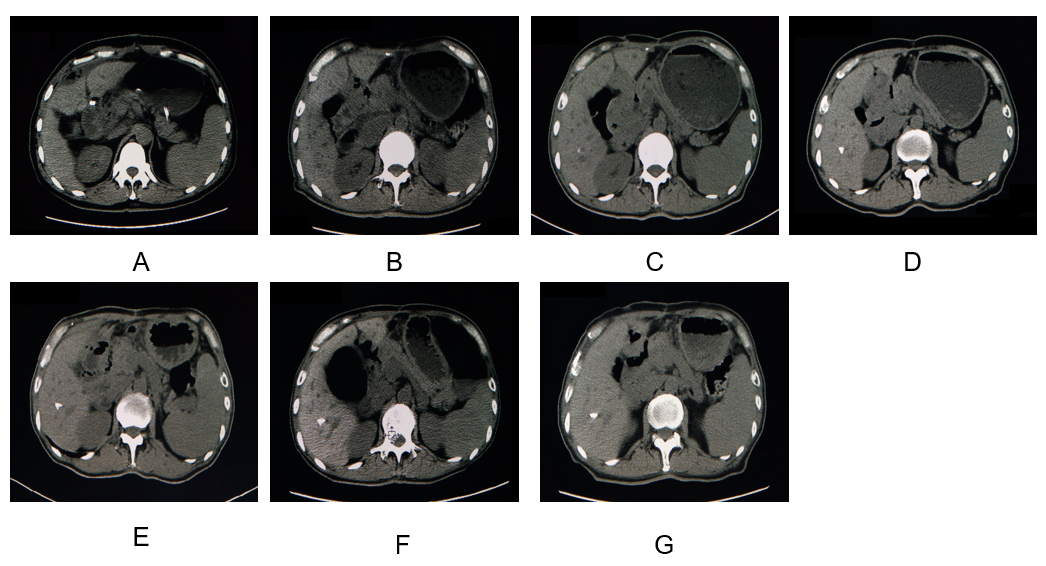 Figure 1 Computed tomography. A: Computed tomography (CT) scan before the surgery; B: CT scan 1 year after the surgery; C: CT scan 5 years after the surgery; D: CT scan 2 years after the surgery; E: CT scan 3 years after the surgery; F: CT scan 4 years after the surgery; and G: CT scan 5 years after the surgery.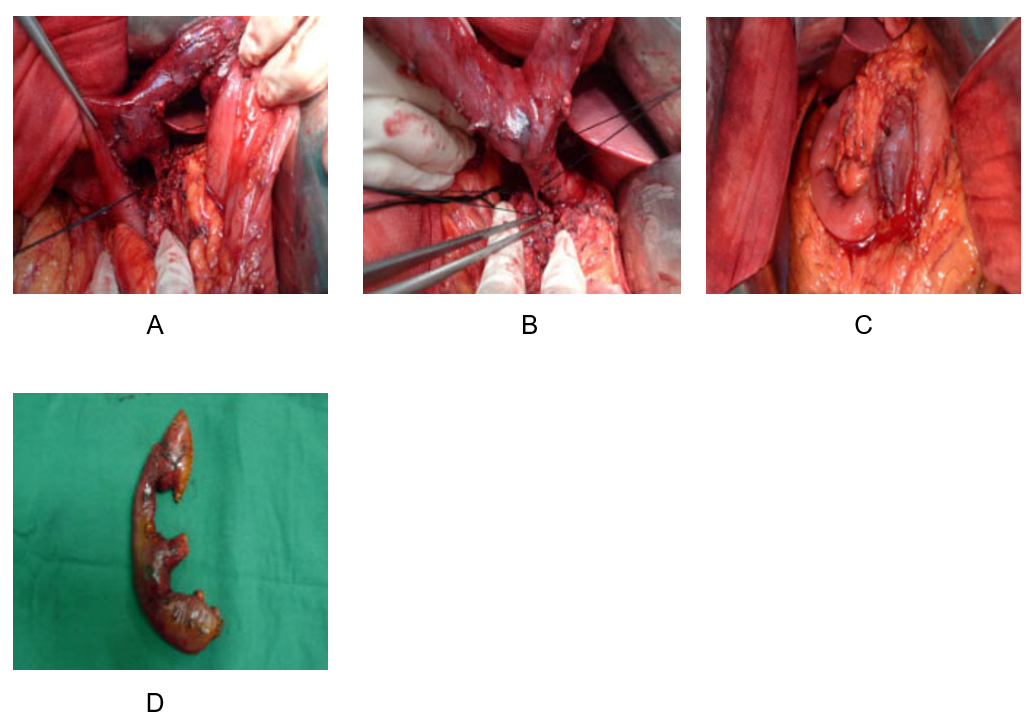 Figure 2 Intraoperative images. A and B: Dissociation of the pancreatic duct and bile duct; C: Duodenectomy, lymphadenectomy around the pancreatic head, pancreatic-jejunal anastomosis, cholangio-jejunal anastomosis, gastro-jejunal anastomosis, and reconstruction in situ were completed; D: Surgical specimen.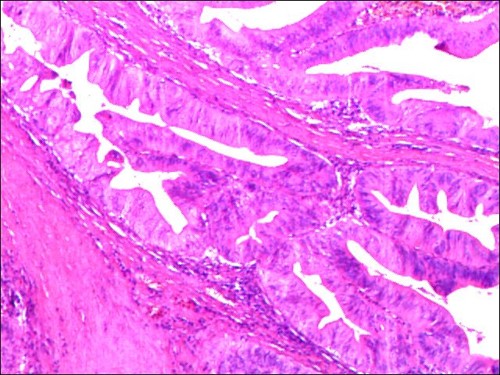 Figure 3 Postoperative pathology. Duodenal papillary adenocarcinoma with full-thickness invasion of the intestinal wall (pT2N0M0; 200 ×).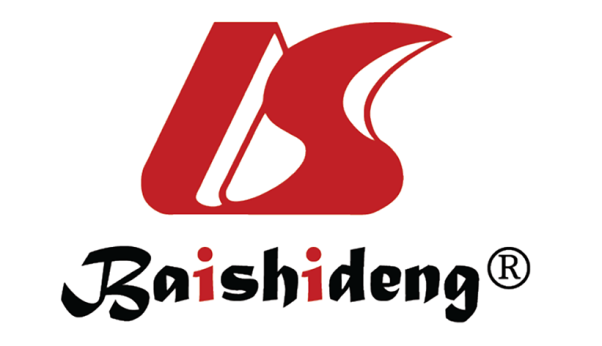 Published by Baishideng Publishing Group Inc7041 Koll Center Parkway, Suite 160, Pleasanton, CA 94566, USATelephone: +1-925-3991568E-mail: bpgoffice@wjgnet.comHelp Desk: https://www.f6publishing.com/helpdeskhttps://www.wjgnet.com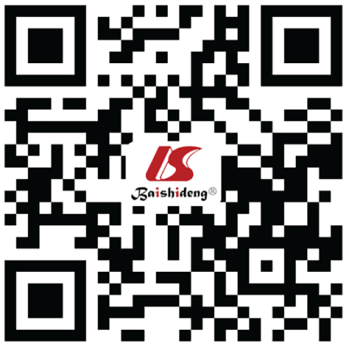 © 2021 Baishideng Publishing Group Inc. All rights reserved.